Aanvraagformulier voor een evenementenvergunning op grond van artikel 2:25 van de Algemene Plaatselijke Verordening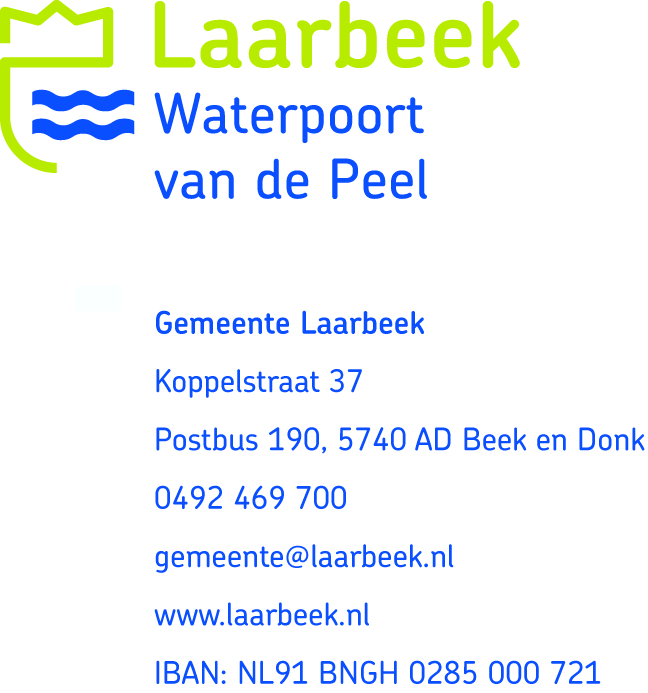 Let op: Dit formulier dient minimaal 13 weken voor de datum waarop het evenement wordt georganiseerd bij de gemeente te zijn ingediend. Voor evenementen waar meer dan 2.000 bezoekers worden verwacht, geldt een minimale termijn van 6 maanden. Te late of incomplete indiening, kan leiden tot het niet in behandeling nemen van de aanvraag. Voor vragen hierover kunt u contact opnemen met team omgevingsvergunning,telefoon 0492 469 700.1.	Gegevens van de aanvragerNaam:	___________________________________________________________Adres:	___________________________________________________________Postcode en plaats:	___________________________________________________________Telefoon overdag: 	___________________________________________________________Vraagt aan namens:	___________________________________________________________E-mail:	___________________________________________________________2.	Vermelding op website gemeente LaarbeekVermelding	 Ja	 NeeWebsite vereniging/instelling	_____________________________________________________3.	Gegevens over de activiteitNaam en omschrijving van de activiteiten ____________________________________________________________________________________________________________________________________________________________________________________________________________________________________Data voorgenomen activiteit:Datum:	____________________________	van __________ tot __________ uur.Datum:	____________________________	van __________ tot __________ uur.Datum:	____________________________	van __________ tot __________ uur.4.	Locatie waar de activiteit plaats gaat vindenNaam inrichting	___________________________________________________________Omschrijving locatie	___________________________________________________________Adres 		___________________________________________________________Postcode en plaats 		___________________________________________________________4a.	Betreft het een gemeentelijk gebouw? Bijvoorbeeld sportaccommodatie Ja	 NeeBeschikt het gebouw over een gebruiksvergunning (Navragen bij beheerder van het gebouw)? Ja	 NeeDatum afgifte gebruiksvergunning ____________________________4b.	Worden er tijdelijke bouwwerken geplaatst? Ja	 Nee (ga door naar vraag 5)Zo ja welke?	tent, aantal	____________	oppervlakte ____________	luifel, aantal 	____________	oppervlakte ____________	podium, aantal 	____________	oppervlakte ____________	kraam, aantal 	____________	oppervlakte ____________	speelattributen  ____________		oppervlakte ____________	anders, namelijk ___________________________________________________________4c.	Aanvang opbouw en afbouw van bouwwerkenOpbouw	____________dag	____________ uurAfbouw	____________dag	____________ uur4d.	Tekening gebouw of terrein waar evenement gehouden wordt toevoegen4e.	Eventueel route parcours:_________________________________________________________________________________________________________________________________________________________________________________________________________________________________5.	Verwacht aantal bezoekersTotaal aantal bezoekers: _________________________________________________________Wordt er geld voor toegang gevraagd? Ja	 Nee6.	Wilt u muziek ten gehore brengen? Ja	 NeeZo ja:	Muziek buiten		Muziek binnen		Beiden	Versterkt		Onversterkt	Levende muziek		Andere muziek, namelijk: _____________________________Tijden: van ____________ tot ____________ uur7.	Is het noodzakelijk om een verkeersmaatregel (bijv. wegafsluiting) te treffen voor het houden van de activiteit? Ja	 NeeIndien een verkeersmaatregel moet worden getroffen dan dient u op een apart blad aan te geven op welke data en tussen welke tijdstippen (van … tot…) en op welke wegen de verkeersmaatregel moet worden getroffen.7a.	Kunt u voorzien in de parkeerbehoefte die door uw evenement ontstaat?______________________________________________________________________________________________________________________________________________________8.	Wilt u zwak alcoholische dranken verkopen? Ja	 NeeWanneer u hier met 'Ja' antwoord, moet u een ontheffing artikel 35 DHW aanvragen. Een formulier hiervoor kunt u op de website www.laarbeek.nl vinden onder het product 'Alcohol schenken, ontheffing' bij het tabje 'aanvraag'.9.	Worden er etenswaren verkocht? Ja	 Nee10.	Wordt er een toiletwagen geplaatst? Ja	 Nee11. 	Heeft u nagedacht over de mogelijke overlast die uw evenement teweeg zou 	kunnen brengen en welke maatregelen u daartegen kan nemen?______________________________________________________________________________________________________________________________________________________11.a	Een vergunningvoorwaarde kan zijn dat de omgeving van het 	vroegtijdig van het evenement (en de eventuele overlast) op de hoogte wordt gebracht. Op welke wijze zou u dit doen?______________________________________________________________________________________________________________________________________________________12.	Overige informatie____________________________________________________________________________________________________________________________________________________________________________________________________________________________________________________________________________________________________________Aldus naar waarheid ingevuldPlaats: _________________________________	Datum: _____________________________Naam: _____________________________________________________________________________________________________________Handtekening Indien u voor uw evenement gebruik wenst te maken van faciliteiten van de gemeente Laarbeek (dranghekken, kliko’s, elektriciteit, water e.d. dan dient u uiterlijk 8 weken voor het evenement hierover contact op te nemen met de gemeentewerf tussen 8.00 en 11.30 uur, telefoon 0499 425 052).N.B.:	Indien nodig, vragen wij nog nadere stukken/gegevens op. Indien er sprake is van een groot evenement (meer dan 2.000 bezoekers), dient u deze aanvraag te voorzien van een Draaiboek/Veiligheidsplan).